Cestria Cycling Club cestriacycling.co.ukLanchester Peth Hill Climb MH2To be held on Saturday 28th September 2019 at 10amPromoted for & on behalf of Cycling time Trials under their Rules and RegualtionsThis is a counting event in the Northumberland and Durham Cycling Association (N&DCA) Hill Climb BarMore information at www.nanddca.org.ukWith special thanks to:John Morfield Ltd, Stockton-on-TeesEvent organiser					TimekeepersStuart Cook						Frances Schultz30 Langdon Close					Peter SchultzConsett						DH8 7NH07867973585stucook66@gmail.comCOURSE DETAILS MH2Peth Bank, Lanchester1 Mile (Hill Climb)https://www.strava.com/segments/10493465Start approximately 150 yards from Lanchester All Saints Church Corner, at the lamppost just northeast of the junction with Peth Bank and Deneside.Proceed uphill to finish approximately 150 yards before the junction with Maiden Law - Burnhope Road, directly opposite a public footpath sign.Safety notes:	Vehicles of competitors / officials / marshals / helpers / to be parked safely 		without hinderance to other road users.	RidersRiders take care on the descent of the hill and especially so at bends in the road. No U-turns to be made in the vicinity of the timekeeper.No Dismounting in the finish area.In the interests of your own safety Cycling Time Trials and Cestria Cycling Club strongly advise you to wear a hard shell helmet that meets an internationally accepted safety standardIn accordance with Regulation 15, ALL junior competitors must wear protective hard shell helmets.It is recommended that a working rear light, either flashing or constant, is fitted to the machine in a position visible to following road users and is active whilst the machine is in useRace Headquarters is at Lanchester Community Centre, Newbiggin Lane, Lanchester, Co. Durham, DH7 0HYhttp://lanchestercommunity.wix.com/lanchesterThere is parking for approximately 20 cars at the centre which is located approximately 400 yards from the start/finish point. Numbers and signing on will be available from 9am.Refreshments are available after the event, any donations of cake accepted!There is also parking available at the finish about 100 metres northwest of the road junction at the top of Peth bank.DO NOT PARK ANYWHERE ON COURSE!!!DO NOT PARK WHERE YOU MAY CAUSE AN OBSTRUCTION OR ACROSS DRIVEWAYS/ENTRANCES.Please call out your number when crossing the finishing line.Please return your number as soon as possible after finishing.Awards & refreshments will be at the HQ in Lanchester community centre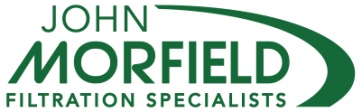 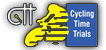 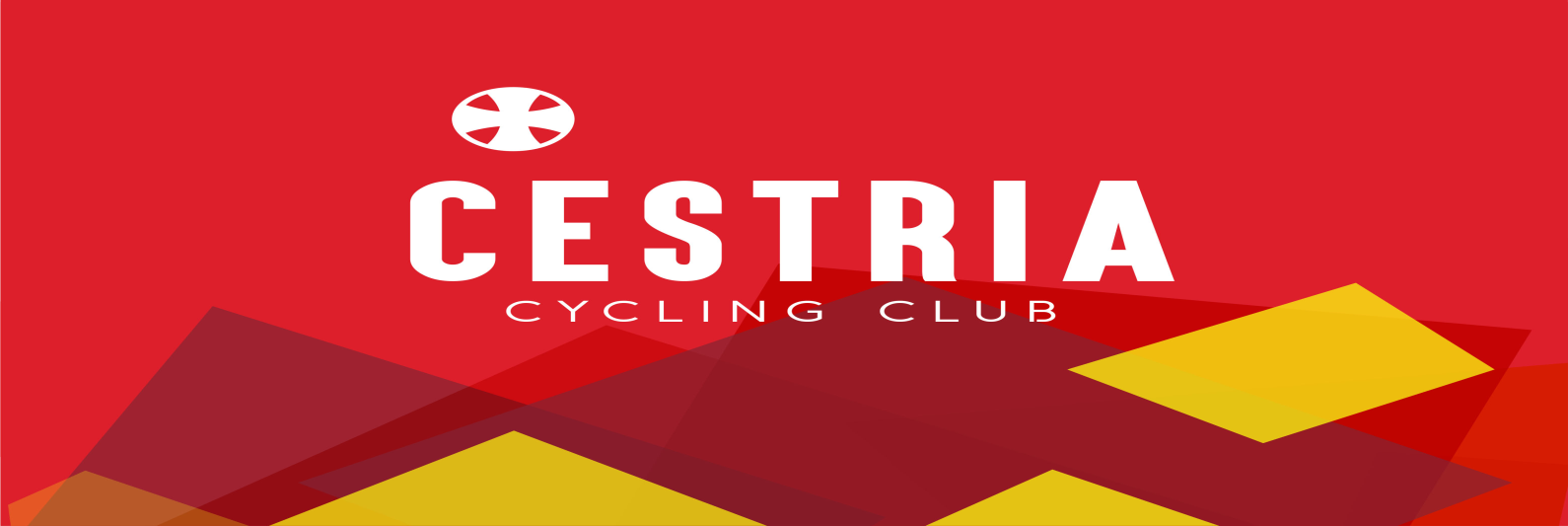 Cestria C.C Hill ClimbSaturday 28th September 2019Peth Bank LanchesterSponsored by John Morefield Ltd www.johnmorfield.co.uk Filtration SpecialistsFirst Place			£50Second Place			£30Third Place			£20Fourth Place			£15Fifth Place			£10First Female			£50Second Female		£30Third Female			£201st Juvenile/Junior		£502nd Juvenile/Junior		£303rd Juvenile/Junior		£20   1st Vet	V40		       £50   1st Vet	V50/60	       £501st Male Cestrian           £501st Female Cestrian       £50£50 Bonus PrizeTo Beat the course record of 3.49.6 (Zeb Kyffin 2018) All cash prizes will only be awarded once at the highest value, in the event  the same rider wining 2 categories the top prize will be awarded to next in line except for the Bonus prize for course record